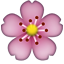 StofzuigenAfstoffenDweilenSpiegels & DeurenTijdschriften lozenBeddengoedwisselAfvalbakken legen StofzuigenAfstoffenDweilenSpiegels & DeurenTijdschriften lozenBeddengoedwisselAfvalbakken legen StofzuigenAfstoffenDweilenSpiegels & DeurenTijdschriften lozenBeddengoedwisselAfvalbakken legen StofzuigenAfstoffenDweilenSpiegels & DeurenTijdschriften lozenBeddengoedwisselAfvalbakken legen StofzuigenAfstoffenDweilenSpiegels & DeurenTijdschriften lozenBeddengoedwisselAfvalbakken legen StofzuigenAfstoffenDweilenSpiegels & DeurenTijdschriften lozenBeddengoedwisselAfvalbakken legen StofzuigenAfstoffenDweilenSpiegels & DeurenTijdschriften lozenBeddengoedwisselAfvalbakken legen StofzuigenAfstoffenDweilenSpiegels & DeurenTijdschriften lozenBeddengoedwisselAfvalbakken legen StofzuigenAfstoffenDweilenSpiegels & DeurenTijdschriften lozenBeddengoedwisselAfvalbakken legen StofzuigenAfstoffenDweilenSpiegels & DeurenTijdschriften lozenBeddengoedwisselAfvalbakken legen StofzuigenAfstoffenDweilenSpiegels & DeurenTijdschriften lozenBeddengoedwisselAfvalbakken legen StofzuigenAfstoffenDweilenSpiegels & DeurenTijdschriften lozenBeddengoedwisselAfvalbakken legen StofzuigenAfstoffenDweilenSpiegels & DeurenTijdschriften lozenBeddengoedwisselAfvalbakken legen StofzuigenAfstoffenDweilenSpiegels & DeurenTijdschriften lozenBeddengoedwisselAfvalbakken legen StofzuigenAfstoffenDweilenSpiegels & DeurenTijdschriften lozenBeddengoedwisselAfvalbakken legen StofzuigenAfstoffenDweilenSpiegels & DeurenTijdschriften lozenBeddengoedwisselAfvalbakken legen StofzuigenAfstoffenDweilenSpiegels & DeurenTijdschriften lozenBeddengoedwisselAfvalbakken legen StofzuigenAfstoffenDweilenSpiegels & DeurenTijdschriften lozenBeddengoedwisselAfvalbakken legen StofzuigenAfstoffenDweilenSpiegels & DeurenTijdschriften lozenBeddengoedwisselAfvalbakken legen StofzuigenAfstoffenDweilenSpiegels & DeurenTijdschriften lozenBeddengoedwisselAfvalbakken legen StofzuigenAfstoffenDweilenSpiegels & DeurenTijdschriften lozenBeddengoedwisselAfvalbakken legen StofzuigenAfstoffenDweilenSpiegels & DeurenTijdschriften lozenBeddengoedwisselAfvalbakken legen StofzuigenAfstoffenDweilenSpiegels & DeurenTijdschriften lozenBeddengoedwisselAfvalbakken legen StofzuigenAfstoffenDweilenSpiegels & DeurenTijdschriften lozenBeddengoedwisselAfvalbakken legen 